This order reflects the procedures to be followed in domestic relations cases in the 14th Judicial District. INITIAL STATUS CONFERENCES1.	The Court orders the parties to attend an initial status conference at 307 Moffat Ave, Hot Sulphur Springs, Colorado on: _________(date)  at ________ (time) with Susan Ritschard, Family Court Facilitator.  Parties may appear in person or by telephone on the Family Court Conference Line 1-800-444-2801 use code 6009413.2.	The initial status conference must take place within 42 days of filing.  The person filing the Petition is responsible for serving the other party with a copy of this case management order.3.	The purpose of the conference is (1) to review the case process, (2) to establish a schedule for completing Court requirements, and (3) to set the next event in your case.4.	The Facilitator or Judge does not and cannot represent either party or give legal advice.  The Facilitator and/or Judge will not prepare documents for either party.5.	All parties who file an affidavit for decree without appearance with all required documents before the initial status conference shall be excused from the conference.  However, the Facilitator may contact the parties to provide additional information if necessary.6.	If both parties are represented by attorneys, the attorneys may submit a Stipulated Case Management Plan signed by attorneys and the parties.  If the Stipulated Case Management Plan, Financial Affidavit, and Certificate of Compliance are filed before the initial status conference, the parties are excused from the conference.GENERAL INFORMATION AND HELP7.	The Court encourages but does not require you to use an attorney in your domestic relations case.  If you wish to learn if you qualify for free legal assistance, call Legal Services at 1-800-521-6968.  8.	If your case involves domestic violence, the Court encourages you to obtain an assessment, counseling or other support services for your family.  Financial assistance may be available for those who cannot afford such services.  Attached is a list of services available in the Fourteenth Judicial District.9.	Forms are available for self-represented parties to use. The Court Clerk’s office sells packets containing the most commonly used forms for $25.00.  The Colorado Judicial Branch website at www.courts.state.co.us makes all forms available to download for free.  10	If you are representing yourself, a Self-Help Coordinator is available to assist you with general questions, paperwork, resources, and forms related to your case and can help you understand court statutes, rules, policies, and procedures.  The Self-Help Coordinator is a neutral information provider only; the Coordinator cannot give you legal advice and the Coordinator cannot tell you your legal rights or remedies.  For more information, or to set an appointment, contact your local combined court in the 14th Judicial District.http://www.courts.state.co.us/Courts/District/Index.cfm?District_ID=14FINANCIAL DISCLOSURES11.	The parties and counsel shall provide each other full and complete disclosure of all relevant financial documents as quickly as possible, but no later than 42 days from the date of service or, in the case of co-petitioners, from the date of filing.  See Colorado Rules of Civil Procedure, Rule 16.2(e)(2), Form 35.1 for guidance (JDF 1125).   12.	Each party must file with the Court the form entitled “Sworn Financial Statement” (JDF 1111).  Once the parties complete disclosure, the parties must file with the Court the form entitled “Certificate of Compliance.” (JDF 1104).  13.	All parties with children must file the appropriate child support worksheet. (JDF 1820 or JDF 1821).14.	Effective January 1, 2014, before a court can approve any Separation Agreement for any marriage at least three years in length, the parties must satisfy the court that they are familiar with the maintenance (spousal support) guidelines found at C.R.S. 14-10-114.  These guidelines apply to all divorce cases and a free program to calculate maintenance can be found at http://www.familylawsoftware.com/download_client_edition_co.html.15.	For procedures on conducting discovery and using expert witnesses, see Rule 16.2(f) & (g).PARENTING CLASS16.	Parties with minor children must attend a Parent Information Course. Attached to this order are the class schedules for Routt and .  For updated information, please contact the Clerk of Court in your county.  17.	If you live outside the Fourteenth Judicial District, contact the local state court in your area for information on the next available parenting course for parents going through dissolution of marriage or allocation of parental responsibilities proceedings. You must file a motion with the Court for permission to attend such a course.18.	Any parent who does not participate in the parent information program without having obtained a waiver from the Court may be subject to a fine, jail sentence, or other contempt penalty.19.	The court, in its discretion, may order parents to attend an additional intensive training in parent to parent communication.  The three-part ten-hour course teaches well-coordinated parenting.MEDIATION20.	Mediation is required before a contested final orders hearing is scheduled.  The court, in its discretion, may order the parties to mediation early on in the case.  The parties may use any mediator of their choosing or may attend mediation with the mediator contracted with the Fourteenth Judicial District.  Attached is a list of the contract mediators.  21.	Upon motion of a party, the Court may issue a waiver if it determines that the case is not appropriate for mediation because of physical or psychological abuse. (See JDF 608/609)MOTIONS22.	Motions that may be filed with the Court are listed in Rule 16.2(c)(4)(A).  Other motions must first be approved by the Court at a status conference or in an emergency upon order of the Court.23.	Motions for temporary orders may be filed at any time after attendance at a status conference with the Family Court Facilitator or Judge if the parties cannot otherwise agree.  The Court may schedule an offer of proof hearing on Temporary Orders for up to 45 minutes at any time after the initial status conference.  CONTESTED FINAL ORDERS HEARING24.	If both parties do not have counsel and they are requesting a contested final orders hearing, they must each file with the Court a brief statement of the disputed issues, a list of their witnesses, and their exhibits including updated financial affidavits.  The statement, list of witnesses, and exhibits must be mailed to the other party at least 10 days before the hearing.25.	If at least one party is represented by counsel, the parties must file a Trial Management Certificate 10 days before the hearing.  The parties must exchange exhibits at least 10 days before hearing.  The Trial Management Certificate shall include those items described in Rule 16.2(h)(2).26.	The Court may exclude witnesses or exhibits not disclosed on time by the parties.It is so ordered.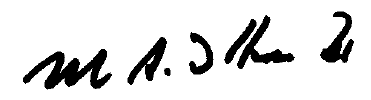 Dated ________________________________           _______________________________________Attachments (3):	Domestic Violence Advisement	Parent Information Class Schedule Grand County		Mediator ListCERTIFICATE OF SERVICEI hereby certify that a true and accurate copy of the Domestic Relations Case Management Order was served on the other party by:_____  Hand delivered to:  _____  Delivered via attorney tray to:  ________________________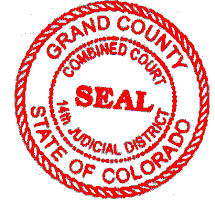 _____  Mailed to:  ________________________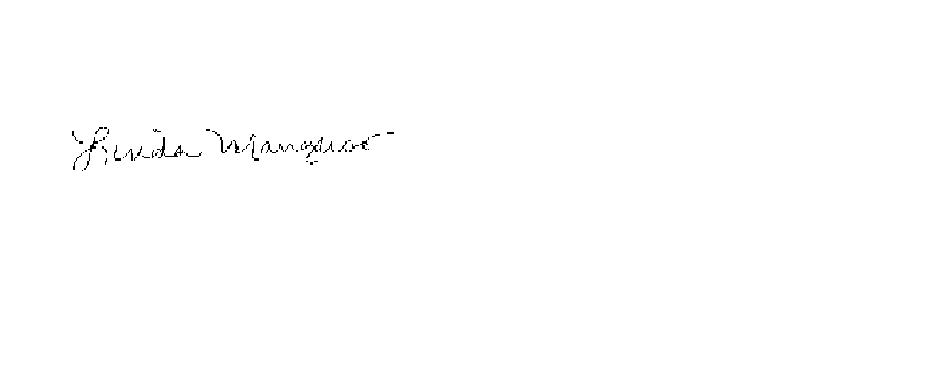 _____  E-FiledDate:  ____________     														Court Judicial AssistantADVISEMENT OF AVAILABLE DOMESTIC VIOLENCE SERVICESDomestic violence is a pervasive problem in society.  A significant portion of domesticviolence occurs in or near the home.  Research shows that children in a home where domestic violence occurs are at greater risk of emotional, psychological, and physical harm.  Studies have found that 80%-90% of the children living in homes with domestic violence are aware of the violence.  Emerging research has established that these children are at greater risk of the following:  psychological, social, and behavioral problems; higher rates of academic problems; more physical illnesses, particularly stress-associated disorders; and a greater propensity to exhibit aggressive and violent behavior, sometimes carrying violent and violence-tolerant roles to their adult relationships.  Studies have also noted that children are affected to varying degrees by witnessing violence in the home, and each child should be assessed on an independent basis.   Revised Statutes Section 14-10-123.6If your case involves domestic violence, you are strongly encouraged to obtain an assessment, counseling, or other services for your family.  If you are on a limited income or cannot afford such services, financial assistance may be available to cover some or all of the costs.  Call the following for domestic violence services and potential financial resources available in your area:                COUNTY				      Advocates Victim Assistance Team			              Advocates	(970)725-3442				                      (970)824-9709(970)725-3412  (24-hour crisis line)                           (970)824-2400  (24-hour crisis line) Dept. of Social Services                     Dept. of Social Services             (970)725-3331				                      (970)824-8282Advocates Against Battering and Abuse(970)879-2034(970)879-8888  (24-hour crisis line) Dept. of Human Services(970)879-1540The organizations listed above may provide domestic violence assistance or refer out to other individuals or organizations to suit a particular need.  Other providers may be found in the local telephone book yellow pages under the listing “Counselors.”If your children participate in assessments or counseling related to domestic violence, the court will apportion the costs of such services between the parties, as it deems appropriate.P. O. Box 773117Steamboat Springs, CO 80477Telephone: 970-879-5020 ext. 27Office Located in Steamboat SpringsSTATE OF COLORADOFourteenth Judicial DistrictOffice of the Court FacilitatorMANDATORY MEDIATIONEffective the following mediators have been contracted bythe Judicial District for work in Domestic Relations cases::	Barbara Phillips			(970) 879-7637: 	Barbara Phillips			(970) 879-7637Grand County:	Sara Evanczyk (970) 668-0912 or email at  sarae@saefamilylaw.com			Tammy Stewart   (970) 819-9176				Tracy James (303) 220-1969 or mtracyjames@gmail.com	The Judicial Department establishes costs associated with mediation.  Information regarding these costs is available from any of the above individuals.  If you prefer to use a qualified mediator of your own choosing you may do so consistent with whatever guidelines the court may establish (if any).  Please note that private sector mediators are not bound by cost guidelines established by the Judicial Department.MANDATORY PARENT INFORMATION CLASSThe lists of class dates and class instructors for Routt and  are provided separately.  Classes for Grand County are scheduled to meet demand.  The instructor’s for Grand County Parent information classes are:Andy Thomasson, LCSW, CAC II 970-531-6173www.lunacounseling.org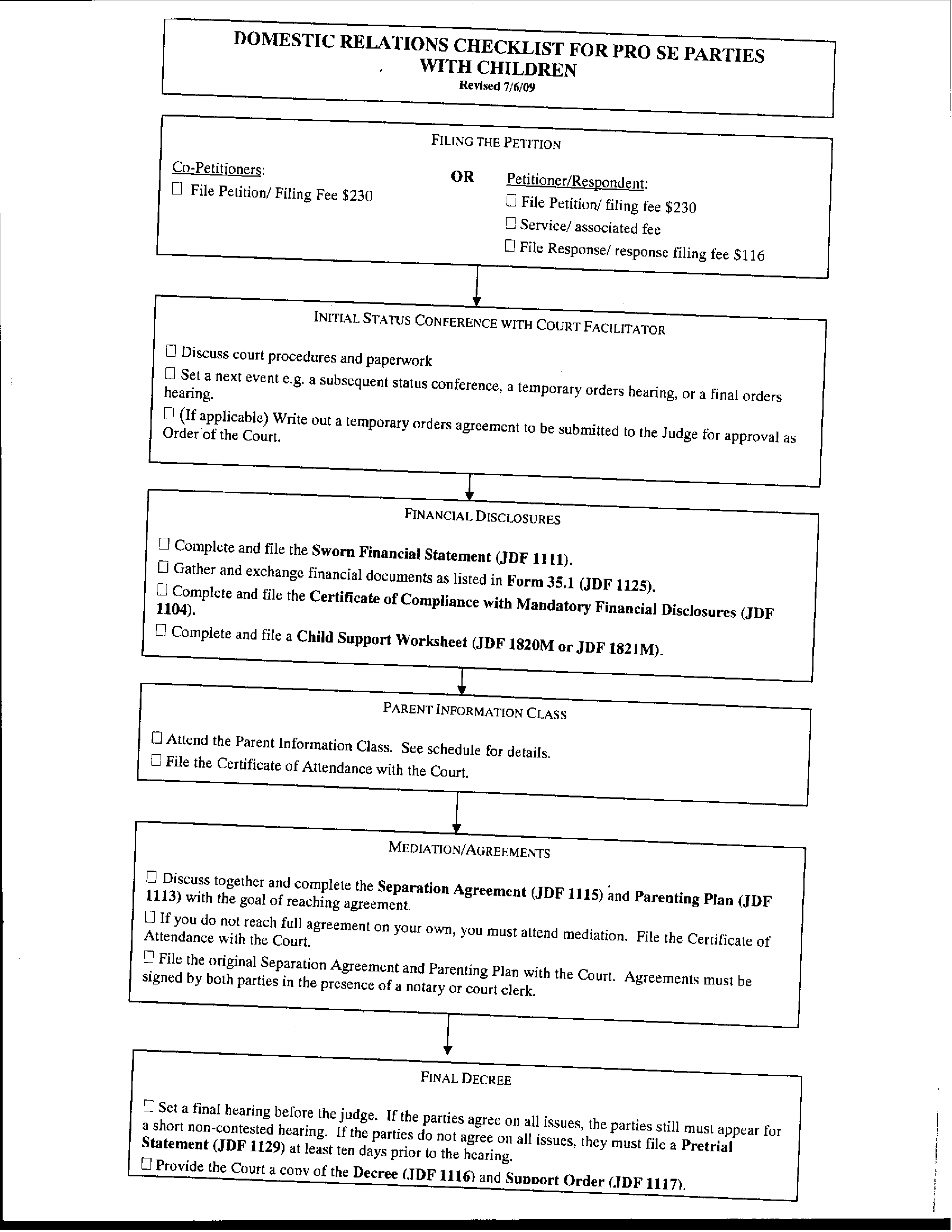 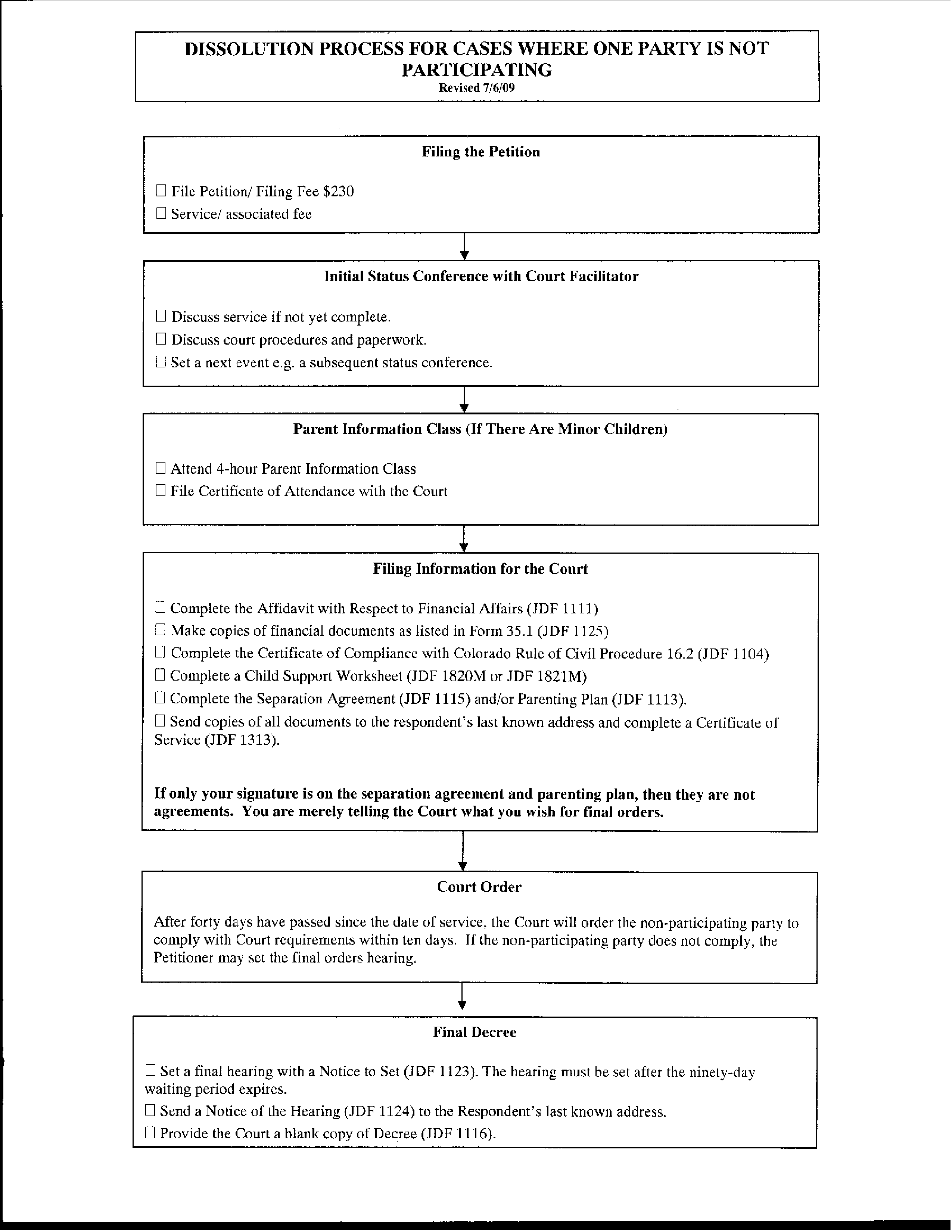 District Court, Grand County, ColoradoCourt Address:    307 Moffat Ave, PO Box 192                            Hot Sulphur Springs, CO  80451Phone Number:  970-725-3357____________________________________________________________                                                                                                            Petitioner:Co-Petitioner/Respondent:        COURT USE ONLYCase Number:  DOMESTIC RELATIONSCASE MANAGEMENT ORDER (Amended 05-15)DOMESTIC RELATIONSCASE MANAGEMENT ORDER (Amended 05-15)Moffat County221 W. Victory Way Suite 300Craig, CO(970) 824-8254Routt County1955 Shield DriveSteamboat Springs, CO(970) 879-5020Grand County307 Moffat AvenueHot Sulphur Springs, CO(970) 725-3357